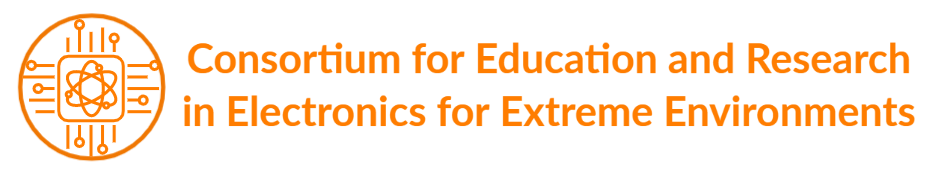 E3C- Individualized Student Development Plan (ISDP) Template E3C students will develop and maintain an Individualized Student Development Plan (ISDP) in collaboration with the education lead and their faculty mentor. The goal of the ISDP is to detail an action plan (mentor-mentee roadmap) that will help to identify goals; establish clear training, education, professional development and research activities; and track progress towards achieving these goals.An ISDP is a dynamic document that is revisited and adjusted on a regular basis. Program fellows will meet with their mentor and the education lead at least once every year to prepare, review and update the ISDP. Student will keep their ISDP as part of their e-portfolios and will report to the Program Coordinator (PC) when the document is completed.How to use this template to complete ISDP: Go over this form and write down your planned education and development activities so you can share this information when you meet with your mentor.Schedule a meeting with your mentor and work together to complete this form to establish a clear action plan that will help you achieve your goals.For each section, include any obstacles that could impact your ability to accomplish goals for that section. Upon completion, send an electronic copy of your signed report to Dr. Miroslava Barua, Program Coordinator, to email address mbarua@utep.eduName:	_								Date:  Supervisor/Mentor(s): 						Year(s) in E3C Program:Degree:									Classification:MENTORING & TRAININGList activities in which your mentor and you agree you should participate (workshop, meetings, etc.). Include the time you plan to spend and the overall goal Obstacles:EDUCATIONList courses relevant to the E3C program that you will take the next year     Check this box if you have completed coursework for your degreeObstacles: e.g., A required class won’t be offered next semester, will find independent study option.PROFESSIONAL & SKILL DEVELOPMENTList the skills you will focus on strengthening and which activities/opportunities will help in your professional development (webinars, conferences, seminars, etc.) Obstacles: INTERNSHIPSList goals for applying/participating in internship opportunities and enhancing your professional network Obstacles:RESEARCH PROJECTSSummarize your current research projects, their status, and the next steps. Include on-campus research opportunities at faculty labs, universities, and other research sitesObstacles: CONFERENCES List any conferences or meetings you plan on attending this yearObstacles:PUBLICATIONS/PRESENTATIONS: List any publications, oral or poster presentation you are working onObstacles:STUDENT COMMENTS: List any comments related to your ISDPADVISOR/MENTOR COMMENTS: List any comments related to this ISDPUPDATE/REFLECTION OF PAST YEARList percentage of completion of goal and objectives:ADDITIONAL STUDENT COMMENTS: When form is completed, sign your ISDP and keep it accessible to check your progress. By signing this form, student and their mentor certify that they have discussed the ISDP and have agreed on shared priorities for the coming year.Your Signature: ______________________________________ Date: _____________________Mentor Signature: ____________________________________Date: _____________________ACTIVITYGOAL(S)   e.g., Mentoring Meetings-Fall COURSE  #TITLESEMESTERCREDITSe.g., EE 4394Undergraduate ResearchFall 20233PROGRAM/SKILLGOAL(S)STRATEGYTARGET DATEe.g., Interview skillsBe prepared for future job interviewsCareer Services mock interview, webinars Fall INTERNSHIP SITE:APPLY/PARTICIPATEDURATIONSTART DATEENDING DATE     e.g., Sandia National Laboratory - AlbuquerqueAccepted # of weeks June 1stAugust 1stPROJECTCOLLABORATOR(S)STATUSNEXT STEP(S)DATEe.g. Printed electronics(names)Data CollectionData analysisSep-OctPROJECTCONFERENCEDATEACTIONSTATUSe.g., “Printed electronics”(name)SeptemberSubmit for publication by July 30thNot StartedPROJECTJOURNALS, CONFERENCES, POSTERS, ETC.DATEe.g., “Printed electronics”Conference name, poster presentationSeptemberTRAINING/MENTORINGEDUCATIONPROFESSIONAL DEVELOPMENTINTERNSHIPRESEARCH%%%%%